Formular de ÎnscriereNume:Prenume:Nr. mobil/ e-mail:Titulatură: ( specialist/ rezident)Centrul universitar de provenienţă:Coordonator de rezidenţiat (nume, parafă și semnătură):Data naşterii:Titlul lucrării:Rezumatul lucrării (max. 200 cuvinte):Motivaţia pentru care participi (max. 30 de cuvinte):Așteptările tale (max. 30 de cuvinte) :Tipul de cameră dorit(single/ dublă):Observații legate de masă ( preferinţe culinare, alergii, regim alimentar etc.)Observaţii pentru orice altceva ai dori ca noi să ştim:Odată ajuns la mare, ce factor de protecţie preferi ?                       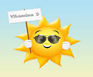 